     Julen 2022  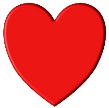 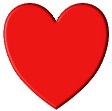 Litt info: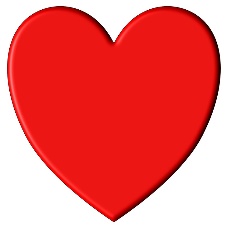 Hei, her kommer litt info om hva som skal skje på avdelingen i desember måned. Vi ønsker å lage en fin og stemningsfull tid på avdelingen frem til jul. Lekerommet vårt er nå gjort om til et julerom. Her skal vi ha julesamling hver dag. Vi tenner adventslys og sier Inger Hagerups dikt om lysene. Vi henger opp kakemannhjerter som blir trukket i adventskalenderen vår. På denne måten teller vi ned til jul. Vi skal lese boken om de to små musene Magnuso og Erlando, et kapittel hver dag frem til jul. På julerommet skal vi og lage litt julegaver. På Santa Lucia dagen, 13. desember, skal førskolekoret gå i opptog fra bygg 3 og ned til Bjørnebo tidlig på morgenen. Skal komme tilbake til presist klokkeslett senere.  Etter opptoget blir det servering av lussekatter på avdelingen. Hjertelig velkommen alle sammen!Fredag 16. desember blir det nissefest. Barna kommer da utkledd som nisser.Mandag 19. desember skal avdelingen ta bussen til byen for å se symfoniorkesteret spille julekonsert i konserthuset.Husk at det er planleggingsdag 2. og 3. januar, barnehagen er da stengt. Vi ønsker dere velkommen tilbake til nytt barnehageår onsdag 4. januar.Så ønsker vi dere alle sammen er riktig fin og fredelig jul og et godt nytt åt! Hilsen AnneBeth, Janne, Marit, Sanji og Arna28.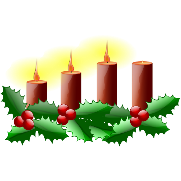 Adventsamling29.Siste dag på skøytingen for førskolebarna30.Evan 4 årFørskolen på tur til Appelsinbåten i byen.1.Adventsamling – hver dag frem til jul. Ut på tur2.Varm lunsjJuleforberedelser5.Adventsamling6.Julevandring i kirken for de eldste barna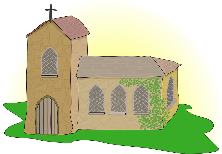 7.Vi baker rundstykker8.Ut på tur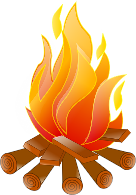 9.Varm lunsj12.13.Lucia opptog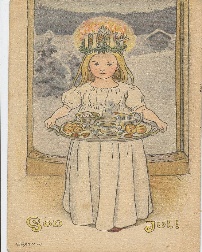 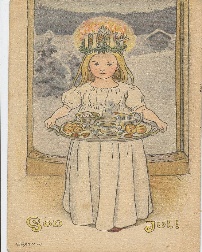 14. Vi baker rundstykker15.Ut på tur16.Nissefest med julegrøt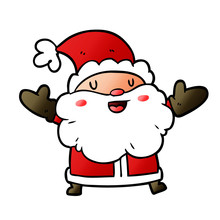 19. På julekonsert i konserthuset20.Juleverksted21.Juleverksted22.Ut på tur23.God jul alle sammen! 26. 2. juledag . Barnehagen er stengt.27.28.29. 30.Vi ønsker dere alle sammen et riktig godt nytt år!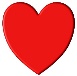 